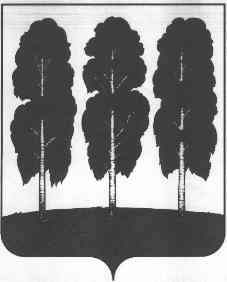 ГЛАВА ГОРОДСКОГО ПОСЕЛЕНИЯ БЕРЁЗОВОХАНТЫ-МАНСИЙСКОГО АВТОНОМНОГО ОКРУГА-ЮГРЫПОСТАНОВЛЕНИЕот 19.04.2024                                          	                                                                № 8пгт. БерёзовоО назначении публичных слушаний по проекту решения Совета депутатов городского поселения Берёзово «Об исполнении бюджета городского поселения Березово за 2023 год» На основании статьи 28 Федерального закона от 06 октября 2003 года          № 131-ФЗ «Об общих принципах организации местного самоуправления в Российской Федерации», статьи 9 устава городского поселения Берёзово, решений Совета депутатов городского поселения Берёзово от 28 сентября 2016 года № 186 «Об утверждении положения об отдельных вопросах организации и осуществления бюджетного процесса в городском поселении Берёзово», от 01 февраля 2024 года № 122 «Об утверждении Порядка организации и проведения публичных слушаний на территории городского поселения Берёзово»:1. Назначить публичные слушания по проекту решения Совета депутатов городского поселения Берёзово «Об исполнении бюджета городского поселения Берёзово за 2023 год», внесенному по инициативе главы городского поселения Березово, согласно приложению 1 к настоящему постановлению.2. Утвердить Порядок учета предложений по проекту решения Совета депутатов городского поселения Берёзово «Об исполнении бюджета городского поселения Берёзово за 2023 год» и участия граждан в его обсуждении согласно приложению 2 к настоящему постановлению.3. Утвердить состав организационного комитета по проведению публичных слушаний согласно приложению 3 к настоящему постановлению.4. Установить, что предложения по вопросу, указанному в пункте 1 настоящего постановления, направляются в Комитет по финансам администрации Березовского района, по адресу: пгт. Берёзово, ул. Астраханцева, д. 54, каб. 313, или на электронный адрес: komfin@berezovo.ru до 06 мая 2024 года (включительно).5. В рамках публичных слушаний провести обсуждение по вопросу, указанному в пункте 1 настоящего постановления, 15 мая 2024 года с 18:00 часов по адресу: пгт. Берёзово, ул. Астраханцева, д. 54 (зал заседания, 4 этаж).6. Опубликовать настоящее постановление в официальном вестнике органов местного самоуправления городского поселения Берёзово и разместить на официальном веб-сайте органов местного самоуправления городского поселения Берёзово.7. Направить настоящее постановление в Совет депутатов городского поселения Березово.8. Настоящее постановление вступает в силу после его подписания.Глава городского поселения					                     Д.М. МеньшиковПриложение 1к постановлению главы городского поселения Берёзовоот 19.04.2024 № 8ПРОЕКТСОВЕТ ДЕПУТАТОВГОРОДСКОГО ПОСЕЛЕНИЯ БЕРЁЗОВОБерезовского районаХанты-Мансийского автономного округа - ЮгрыРЕШЕНИЕот  _________2024 года		     	                                                                   № ____пгт. БерезовоОб исполнении бюджетагородского поселения Березово за 2023 годВ соответствии со статьей 264.6 Бюджетного кодекса Российской Федерации, Федеральным законом от 06 октября 2003 года № 131-ФЗ «Об общих принципах организации местного самоуправления в Российской Федерации», статьей 16 устава городского поселения Березово, утвержденного решением Совета депутатов городского поселения Березово от 31 июля 2008 года № 148, Положением об отдельных вопросах организации и осуществления бюджетного процесса в городском поселении Березово, утвержденным решением Совета депутатов городского поселения Березово от 28 сентября 2016 года № 186, заслушав отчет администрации Березовского района об исполнении бюджета городского поселения Березово за 2023 год, учитывая результаты публичных слушаний,Совет поселения РЕШИЛ:1. Утвердить отчет об исполнении бюджета городского поселения Березово за 2023 год по доходам в сумме 171 584,2 тыс. рублей, по расходам в сумме 171 229,8 тыс. рублей, с превышением доходов над расходами (профицит бюджета городского поселения Березово) в сумме 354,4 тыс. рублей с показателями:- по доходам бюджета по кодам классификации доходов бюджета городского поселения Березово за 2023 год согласно приложению 1 к настоящему решению;- по источникам финансирования дефицита бюджета по кодам классификации источников финансирования дефицита бюджета городского поселения Березово за 2023 год согласно приложению 2 к настоящему решению;- по разделам, подразделам классификации расходов бюджета городского поселения Березово за 2023 год согласно приложению 3 к настоящему решению;- по разделам, подразделам, целевым статьям (муниципальным программам городского поселения Березово и непрограммным направлениям деятельности), видам расходов классификации расходов бюджета городского поселения Березово в ведомственной структуре расходов за 2023 год согласно приложению 4 к настоящему решению;- по использованию средств муниципального дорожного фонда городского поселения Березово за 2023 год согласно приложению 5 к настоящему решению.2. Опубликовать настоящее решение в официальном вестнике органов местного самоуправления городского поселения Берёзово и на официальном веб-сайте муниципального образования городское поселение Берёзово.3. Настоящее решение вступает в силу после его подписания.Глава городского поселения Березово 					     		          Д.М. МеньшиковПриложение 1                                                       к решению Совета депутатов городского поселения Берёзово                                          от ___  _____ 2024 года №___Приложение 2 к решению Совета депутатовгородского поселения Берёзово от ___________ 2024 года №________Приложение 3 к решению Совета Депутатовгородского поселения Берёзовоот ___________2024 года №__ Приложение 4к решению Совета депутатовгородского поселения Берёзовоот _____________2024 года № _____Ведомственная структура расходов бюджета городского поселения Берёзово на 2023 годтыс. руб.Приложение 5 к решению Совета депутатовгородского поселения Берёзово от __ ______ 2024 года №_________ Приложение 2к постановлению главы городского поселения Берёзовоот 19.04.2024 № 8Порядокучета предложений по проекту решения Совета депутатов городского поселения Берёзово«Об исполнении бюджета городского поселения Берёзово за 2023 год» Порядок организации и проведения публичных слушаний в городском поселении Берёзово утвержден решением Совета депутатов городского поселения Берёзово от 01 февраля 2024 года № 122.Участниками публичных слушаний по проекту решения Совета депутатов городского поселения Берёзово «Об исполнении бюджета городского поселения Берёзово за 2023 год» (далее – Проект решения об исполнении бюджета) могут быть все заинтересованные жители городского поселения Берёзово, эксперты, представители органов местного самоуправления, общественных объединений и иные лица, принимающие участие в публичных слушаниях.Предложения и замечания по вышеуказанному проекту решения об исполнении бюджета принимаются организационным комитетом по проведению публичных слушаний до 06 мая 2024 года со дня официального опубликования (обнародования) информационного сообщения о проведении публичных слушаний.Предложения и замечания по проекту об исполнении бюджета направляются в письменной форме или в форме электронного документа в организационный комитет по проведению публичных слушаний по адресу: 628140, Ханты-Мансийский автономный округ – Югра, пгт. Берёзово, ул. Астраханцева, д. 54, каб. 313, или на электронный адрес: komfin@berezovo.ru с указанием фамилии, имени, отчества (последнее – при наличии), даты рождения, адреса места жительства и контактного телефона жителя Березовского района, внесшего предложения по обсуждаемому проекту.Контактный телефон организационного комитета по проведению публичных слушаний 8 (34674) 2-17-38.	В рамках проведения публичных слушаний 15 мая 2024 года в 18-00 часов по местному времени состоится обсуждение проекта об исполнении бюджета по адресу: пгт. Берёзово, ул. Астраханцева, д. 54 (зал заседания, 4 этаж).	За один час до начала и на всем протяжении публичных слушаний организационный комитет по проведению публичных слушаний регистрирует участников публичных слушаний с указанием фамилии, имени, отчества, адреса места жительства, контактного телефона участника публичных слушаний.Приложение 3к постановлению главы городского поселения Березовоот 19.04.2024 № 8Составорганизационного комитета по проведению публичных слушаний по проекту решения Совета депутатов городского поселения Берёзово«Об исполнении бюджета городского поселения Берёзово за 2023 год»Исполнение по доходам бюджета городского поселения Берёзово за 2023 год по кодам классификации доходов Исполнение по доходам бюджета городского поселения Берёзово за 2023 год по кодам классификации доходов Исполнение по доходам бюджета городского поселения Берёзово за 2023 год по кодам классификации доходов Исполнение по доходам бюджета городского поселения Берёзово за 2023 год по кодам классификации доходов Исполнение по доходам бюджета городского поселения Берёзово за 2023 год по кодам классификации доходов тыс. руб.КодНаименование платежейУточненный план на 2023 годИсполнено за 2023 год% исполнения040 Администрация Березовского района040 Администрация Березовского района1 355,51 520,6112,204011105013130000120Доходы, получаемые в виде арендной платы за земельные участки, государственная собственность на которые не разграничена и которые расположены в границах городских поселений, а также средства от продажи права на заключение договоров аренды указанных земельных участков   1 209,51 375,3113,704011406013130000430Доходы от продажи земельных участков, государственная собственность на которые не разграничена и которые расположены в границах городских поселений146,0145,399,5182 Федеральная налоговая служба182 Федеральная налоговая служба69 630,071 865,6103,218210102010010000110Налог на доходы физических лиц с доходов, источником которых является налоговый агент, за исключением доходов, в отношении которых исчисление и уплата налога осуществляются в соответствии со статьями 227, 227.1 и 228 Налогового кодекса Российской Федерации, а также доходов от долевого участия в организации, полученных в виде дивидендов44 466,045 939,0103,318210102020010000110Налог на доходы физических лиц с доходов, полученных от осуществления деятельности физическими лицами, зарегистрированными в качестве индивидуальных предпринимателей, нотариусов, занимающихся частной практикой, адвокатов, учредивших адвокатские кабинеты, и других лиц, занимающихся частной практикой в соответствии со статьей 227 Налогового кодекса Российской Федерации0,0-3,2X18210102030010000110Налог на доходы физических лиц с доходов, полученных физическими лицами в соответствии со статьей 228 Налогового кодекса Российской Федерации372,0347,293,318210102080010000110Налог на доходы физических лиц в части суммы налога, превышающей 650 000 рублей, относящейся к части налоговой базы, превышающей 5 000 000 рублей (за исключением налога на доходы физических лиц с сумм прибыли контролируемой иностранной компании, в том числе фиксированной прибыли контролируемой иностранной компании, а также налога на доходы физических лиц в отношении доходов от долевого участия в организации, полученных в виде дивидендов)120,063,052,518210102130010000110Налог на доходы физических лиц в отношении доходов от долевого участия в организации, полученных в виде дивидендов (в части суммы налога, не превышающей 650 000 рублей)200,0198,999,518210102140010000110Налог на доходы физических лиц в отношении доходов от долевого участия в организации, полученных в виде дивидендов (в части суммы налога, превышающей 650 000 рублей)92,0171,7186,618210302231010000110Доходы от уплаты акцизов на дизельное топливо, подлежащие распределению между бюджетами субъектов Российской Федерации и местными бюджетами с учетом установленных дифференцированных нормативов отчислений в местные бюджеты (по нормативам, установленным федеральным законом о федеральном бюджете в целях формирования дорожных фондов субъектов Российской Федерации)8 400,08 562,4101,918210302241010000110Доходы от уплаты акцизов на моторные масла для дизельных и (или) карбюраторных (инжекторных) двигателей, подлежащие распределению между бюджетами субъектов Российской Федерации и местными бюджетами с учетом установленных дифференцированных нормативов отчислений в местные бюджеты (по нормативам, установленным федеральным законом о федеральном бюджете в целях формирования дорожных фондов субъектов Российской Федерации)43,044,7104,018210302251010000110Доходы от уплаты акцизов на автомобильный бензин, подлежащие распределению между бюджетами субъектов Российской Федерации и местными бюджетами с учетом установленных дифференцированных нормативов отчислений в местные бюджеты (по нормативам, установленным федеральным законом о федеральном бюджете в целях формирования дорожных фондов субъектов Российской Федерации)8 737,08 849,9101,318210302261010000110Доходы от уплаты акцизов на прямогонный бензин, подлежащие распределению между бюджетами субъектов Российской Федерации и местными бюджетами с учетом установленных дифференцированных нормативов отчислений в местные бюджеты (по нормативам, установленным федеральным законом о федеральном бюджете в целях формирования дорожных фондов субъектов Российской Федерации)-880,0-932,2105,918210503010010000110Единый сельскохозяйственный налог0,0-0,5Х18210601030130000110Налог на имущество физических лиц, взимаемый по ставкам, применяемым к объектам налогообложения, расположенным в границах городских поселений2 100,02 614,9124,518210604011020000110Транспортный налог с организаций90,075,684,018210604012021000110Транспортный налог с физических лиц 290,0319,1110,018210606033130000110Земельный налог с организаций, обладающих земельным участком, расположенным в границах городских поселений4 600,04 623,5100,518210606043130000110Земельный налог с физических лиц, обладающих земельным участком, расположенным в границах городских поселений1 000,0991,699,2370 Департамент региональной безопасности Ханты-Мансийского автономного округа - Югры370 Департамент региональной безопасности Ханты-Мансийского автономного округа - Югры41,047,0114,637011602010020000140Административные штрафы, установленные законами субъектов Российской Федерации об административных правонарушениях, за нарушение законов и иных нормативных правовых актов субъектов Российской Федерации,41,047,0114,6652 Администрация Березовского района652 Администрация Березовского района98 268,698 151,099,965211105025130000120Доходы, получаемые в виде арендной платы, а также средства от продажи права на заключение договоров аренды за земли, находящиеся в собственности городских поселений (за исключением земельных участков муниципальных бюджетных и автономных учреждений)34,533,396,565211105035130000120Доходы от сдачи в аренду имущества, находящегося в оперативном управлении органов управления городских поселений и созданных ими учреждений (за исключением имущества муниципальных бюджетных и автономных учреждений)540,5555,3102,765211109045130000120Прочие поступления от использования имущества, находящегося в собственности городских поселений (за исключением имущества муниципальных бюджетных и автономных учреждений, а также имущества муниципальных унитарных предприятий, в том числе казенных)837,0860,8102,865211302995130000130Прочие доходы от компенсации затрат бюджетов городских поселений315,0314,399,865211607010130000140Штрафы, неустойки, пени, уплаченные в случае просрочки исполнения поставщиком (подрядчиком, исполнителем) обязательств, предусмотренных муниципальным контрактом, заключенным муниципальным органом, казенным учреждением городского поселения      28,0       27,8            99,3 65211607090130000140Иные штрафы, неустойки, пени, уплаченные в соответствии с законом или договором в случае неисполнения или ненадлежащего исполнения обязательств перед муниципальным органом, (муниципальным казенным учреждением) городского поселения65,064,799,565220215001130000150Дотации бюджетам городских поселений на выравнивание бюджетной обеспеченности из бюджета субъекта Российской Федерации49 731,249 731,2100,065220220041130000150Субсидии бюджетам городских поселений на строительство, модернизацию, ремонт и содержание автомобильных дорог общего пользования, в том числе дорог в поселениях (за исключением автомобильных дорог федерального значения)2 596,62 596,6100,065220230024130000150Субвенции бюджетам городских поселений на выполнение передаваемых полномочий субъектов Российской Федерации64,954,083,265220249999130000150Прочие межбюджетные трансферты, передаваемые бюджетам городских поселений43 620,943 478,099,765220405099130000150Прочие безвозмездные поступления от государственных (муниципальных) организаций в бюджеты городских поселений435,0435,0100,0Итого:169 295,1171 584,2101,4Источники внутреннего финансирования дефицита бюджета городского поселения Берёзово за 2023 год по кодам классификации источников финансирования дефицита бюджетаИсточники внутреннего финансирования дефицита бюджета городского поселения Берёзово за 2023 год по кодам классификации источников финансирования дефицита бюджетаИсточники внутреннего финансирования дефицита бюджета городского поселения Берёзово за 2023 год по кодам классификации источников финансирования дефицита бюджетаИсточники внутреннего финансирования дефицита бюджета городского поселения Берёзово за 2023 год по кодам классификации источников финансирования дефицита бюджетатыс. руб.Наименование кодов групп, подгрупп, статей, видам источников финансирования дефицитов бюджетов классификации операций сектора государственного управления, относящихся к источникам финансирования дефицита бюджетаКодУточненный план на 2023 годИсполнено за 2023 год% исполнения652 Администрация Березовского района652.00.00.00.00.00.0000.0008 897,8   - 354,4   - 4,0Увеличение прочих остатков денежных средств бюджетов городских поселений652.01.05.02.01.13.0000.5108 520,8   17 773,0  208,6Уменьшение прочих остатков денежных средств бюджетов городских поселений652.01.05.02.01.13.0000.61017 418,6   17 418,6   100,0Источники финансирования дефицита бюджетаВсего:8 897,8- 354,4- 4,0Распределение бюджетных ассигнований по разделам и подразделам классификации расходов бюджета городского поселения Берёзово за 2023 годРаспределение бюджетных ассигнований по разделам и подразделам классификации расходов бюджета городского поселения Берёзово за 2023 годРаспределение бюджетных ассигнований по разделам и подразделам классификации расходов бюджета городского поселения Берёзово за 2023 годРаспределение бюджетных ассигнований по разделам и подразделам классификации расходов бюджета городского поселения Берёзово за 2023 годРаспределение бюджетных ассигнований по разделам и подразделам классификации расходов бюджета городского поселения Берёзово за 2023 годРаспределение бюджетных ассигнований по разделам и подразделам классификации расходов бюджета городского поселения Берёзово за 2023 годРаспределение бюджетных ассигнований по разделам и подразделам классификации расходов бюджета городского поселения Берёзово за 2023 годтыс. руб.Наименование показателяРЗПРИсполнено за 2022 годУточненный план                 на 2023 год  Исполнено за 2023 годПроцент исполненияОБЩЕГОСУДАРСТВЕННЫЕ ВОПРОСЫ120 024,423 249,822 431,896,5Функционирование высшего должностного лица субъекта Российской Федерации и муниципального образования0102354,468,046,468,2Обеспечение деятельности финансовых, налоговых и таможенных органов и органов финансового (финансово-бюджетного) надзора010691,291,291,2100,0Другие общегосударственные вопросы01110,0198,20,00,0Другие общегосударственные вопросы011319 578,822 892,422 294,297,4НАЦИОНАЛЬНАЯ БЕЗОПАСНОСТЬ И ПРАВООХРАНИТЕЛЬНАЯ ДЕЯТЕЛЬНОСТЬ039 034,73 552,83 528,299,3Защита населения и территории от чрезвычайных ситуаций природного и техногенного характера, гражданская оборона03099 004,00,00,00,0Защита населения и территории от чрезвычайных ситуаций природного и техногенного характера, пожарная безопасность03100,03 521,63 497,099,3Другие вопросы в области национальной безопасности и правоохранительной деятельности031430,731,231,2100,0НАЦИОНАЛЬНАЯ ЭКОНОМИКА0468 144,353 817,049 144,291,3Общеэкономические вопросы04015 988,66 344,76 191,097,6Сельское хозяйство и рыболовство04050,064,954,083,2Транспорт04085 840,66 658,36 561,198,5Дорожное хозяйство(дорожные фонды)040952 558,136 689,532 364,988,2Связь и информатика041064,463,163,1100,0Другие вопросы в области национальной экономики04123 692,63 996,53 910,197,8ЖИЛИЩНО-КОММУНАЛЬНОЕ ХОЗЯЙСТВО0553 258,595 255,793 808,098,5Жилищное хозяйство05014 776,1875,2845,596,6Коммунальное хозяйство050226 616,865 128,564 879,399,6Благоустройство050321 865,629 252,028 083,296,0КУЛЬТУРА И КИНЕМАТОГРАФИЯ081 000,02 000,02 000,0100,0Культура08011 000,02 000,02 000,0100,0СОЦИАЛЬНАЯ ПОЛИТИКА10181,4317,6317,6100,0Пенсионное обеспечение1001181,4222,6222,6100,0Социальное обеспечение населения10030,095,095,0100,0Всего расходов151 643,3178 192,9171 229,896,1Распределение бюджетных ассигнований по разделам, подразделам, целевым статьям (муниципальным программам городского поселения Березово и непрограммным направлениям деятельности), видам расходов классификации расходов бюджета городского поселения Березово в ведомственной структуре расходов за 2023 годРаспределение бюджетных ассигнований по разделам, подразделам, целевым статьям (муниципальным программам городского поселения Березово и непрограммным направлениям деятельности), видам расходов классификации расходов бюджета городского поселения Березово в ведомственной структуре расходов за 2023 годРаспределение бюджетных ассигнований по разделам, подразделам, целевым статьям (муниципальным программам городского поселения Березово и непрограммным направлениям деятельности), видам расходов классификации расходов бюджета городского поселения Березово в ведомственной структуре расходов за 2023 годРаспределение бюджетных ассигнований по разделам, подразделам, целевым статьям (муниципальным программам городского поселения Березово и непрограммным направлениям деятельности), видам расходов классификации расходов бюджета городского поселения Березово в ведомственной структуре расходов за 2023 годРаспределение бюджетных ассигнований по разделам, подразделам, целевым статьям (муниципальным программам городского поселения Березово и непрограммным направлениям деятельности), видам расходов классификации расходов бюджета городского поселения Березово в ведомственной структуре расходов за 2023 годРаспределение бюджетных ассигнований по разделам, подразделам, целевым статьям (муниципальным программам городского поселения Березово и непрограммным направлениям деятельности), видам расходов классификации расходов бюджета городского поселения Березово в ведомственной структуре расходов за 2023 годРаспределение бюджетных ассигнований по разделам, подразделам, целевым статьям (муниципальным программам городского поселения Березово и непрограммным направлениям деятельности), видам расходов классификации расходов бюджета городского поселения Березово в ведомственной структуре расходов за 2023 годРаспределение бюджетных ассигнований по разделам, подразделам, целевым статьям (муниципальным программам городского поселения Березово и непрограммным направлениям деятельности), видам расходов классификации расходов бюджета городского поселения Березово в ведомственной структуре расходов за 2023 годРаспределение бюджетных ассигнований по разделам, подразделам, целевым статьям (муниципальным программам городского поселения Березово и непрограммным направлениям деятельности), видам расходов классификации расходов бюджета городского поселения Березово в ведомственной структуре расходов за 2023 годРаспределение бюджетных ассигнований по разделам, подразделам, целевым статьям (муниципальным программам городского поселения Березово и непрограммным направлениям деятельности), видам расходов классификации расходов бюджета городского поселения Березово в ведомственной структуре расходов за 2023 годРаспределение бюджетных ассигнований по разделам, подразделам, целевым статьям (муниципальным программам городского поселения Березово и непрограммным направлениям деятельности), видам расходов классификации расходов бюджета городского поселения Березово в ведомственной структуре расходов за 2023 годРаспределение бюджетных ассигнований по разделам, подразделам, целевым статьям (муниципальным программам городского поселения Березово и непрограммным направлениям деятельности), видам расходов классификации расходов бюджета городского поселения Березово в ведомственной структуре расходов за 2023 годРаспределение бюджетных ассигнований по разделам, подразделам, целевым статьям (муниципальным программам городского поселения Березово и непрограммным направлениям деятельности), видам расходов классификации расходов бюджета городского поселения Березово в ведомственной структуре расходов за 2023 годРаспределение бюджетных ассигнований по разделам, подразделам, целевым статьям (муниципальным программам городского поселения Березово и непрограммным направлениям деятельности), видам расходов классификации расходов бюджета городского поселения Березово в ведомственной структуре расходов за 2023 годРаспределение бюджетных ассигнований по разделам, подразделам, целевым статьям (муниципальным программам городского поселения Березово и непрограммным направлениям деятельности), видам расходов классификации расходов бюджета городского поселения Березово в ведомственной структуре расходов за 2023 годРаспределение бюджетных ассигнований по разделам, подразделам, целевым статьям (муниципальным программам городского поселения Березово и непрограммным направлениям деятельности), видам расходов классификации расходов бюджета городского поселения Березово в ведомственной структуре расходов за 2023 годРаспределение бюджетных ассигнований по разделам, подразделам, целевым статьям (муниципальным программам городского поселения Березово и непрограммным направлениям деятельности), видам расходов классификации расходов бюджета городского поселения Березово в ведомственной структуре расходов за 2023 годРаспределение бюджетных ассигнований по разделам, подразделам, целевым статьям (муниципальным программам городского поселения Березово и непрограммным направлениям деятельности), видам расходов классификации расходов бюджета городского поселения Березово в ведомственной структуре расходов за 2023 годРаспределение бюджетных ассигнований по разделам, подразделам, целевым статьям (муниципальным программам городского поселения Березово и непрограммным направлениям деятельности), видам расходов классификации расходов бюджета городского поселения Березово в ведомственной структуре расходов за 2023 годРаспределение бюджетных ассигнований по разделам, подразделам, целевым статьям (муниципальным программам городского поселения Березово и непрограммным направлениям деятельности), видам расходов классификации расходов бюджета городского поселения Березово в ведомственной структуре расходов за 2023 годРаспределение бюджетных ассигнований по разделам, подразделам, целевым статьям (муниципальным программам городского поселения Березово и непрограммным направлениям деятельности), видам расходов классификации расходов бюджета городского поселения Березово в ведомственной структуре расходов за 2023 годРаспределение бюджетных ассигнований по разделам, подразделам, целевым статьям (муниципальным программам городского поселения Березово и непрограммным направлениям деятельности), видам расходов классификации расходов бюджета городского поселения Березово в ведомственной структуре расходов за 2023 годРаспределение бюджетных ассигнований по разделам, подразделам, целевым статьям (муниципальным программам городского поселения Березово и непрограммным направлениям деятельности), видам расходов классификации расходов бюджета городского поселения Березово в ведомственной структуре расходов за 2023 годРаспределение бюджетных ассигнований по разделам, подразделам, целевым статьям (муниципальным программам городского поселения Березово и непрограммным направлениям деятельности), видам расходов классификации расходов бюджета городского поселения Березово в ведомственной структуре расходов за 2023 годРаспределение бюджетных ассигнований по разделам, подразделам, целевым статьям (муниципальным программам городского поселения Березово и непрограммным направлениям деятельности), видам расходов классификации расходов бюджета городского поселения Березово в ведомственной структуре расходов за 2023 годРаспределение бюджетных ассигнований по разделам, подразделам, целевым статьям (муниципальным программам городского поселения Березово и непрограммным направлениям деятельности), видам расходов классификации расходов бюджета городского поселения Березово в ведомственной структуре расходов за 2023 годРаспределение бюджетных ассигнований по разделам, подразделам, целевым статьям (муниципальным программам городского поселения Березово и непрограммным направлениям деятельности), видам расходов классификации расходов бюджета городского поселения Березово в ведомственной структуре расходов за 2023 годРаспределение бюджетных ассигнований по разделам, подразделам, целевым статьям (муниципальным программам городского поселения Березово и непрограммным направлениям деятельности), видам расходов классификации расходов бюджета городского поселения Березово в ведомственной структуре расходов за 2023 годРаспределение бюджетных ассигнований по разделам, подразделам, целевым статьям (муниципальным программам городского поселения Березово и непрограммным направлениям деятельности), видам расходов классификации расходов бюджета городского поселения Березово в ведомственной структуре расходов за 2023 годРаспределение бюджетных ассигнований по разделам, подразделам, целевым статьям (муниципальным программам городского поселения Березово и непрограммным направлениям деятельности), видам расходов классификации расходов бюджета городского поселения Березово в ведомственной структуре расходов за 2023 годРаспределение бюджетных ассигнований по разделам, подразделам, целевым статьям (муниципальным программам городского поселения Березово и непрограммным направлениям деятельности), видам расходов классификации расходов бюджета городского поселения Березово в ведомственной структуре расходов за 2023 годРаспределение бюджетных ассигнований по разделам, подразделам, целевым статьям (муниципальным программам городского поселения Березово и непрограммным направлениям деятельности), видам расходов классификации расходов бюджета городского поселения Березово в ведомственной структуре расходов за 2023 годРаспределение бюджетных ассигнований по разделам, подразделам, целевым статьям (муниципальным программам городского поселения Березово и непрограммным направлениям деятельности), видам расходов классификации расходов бюджета городского поселения Березово в ведомственной структуре расходов за 2023 годРаспределение бюджетных ассигнований по разделам, подразделам, целевым статьям (муниципальным программам городского поселения Березово и непрограммным направлениям деятельности), видам расходов классификации расходов бюджета городского поселения Березово в ведомственной структуре расходов за 2023 годРаспределение бюджетных ассигнований по разделам, подразделам, целевым статьям (муниципальным программам городского поселения Березово и непрограммным направлениям деятельности), видам расходов классификации расходов бюджета городского поселения Березово в ведомственной структуре расходов за 2023 годРаспределение бюджетных ассигнований по разделам, подразделам, целевым статьям (муниципальным программам городского поселения Березово и непрограммным направлениям деятельности), видам расходов классификации расходов бюджета городского поселения Березово в ведомственной структуре расходов за 2023 годтыс. руб.тыс. руб.НаименованиеПППРЗПРЦСРЦСРЦСРЦСРВРУточненный планИсполнено на 31.12.2023% Исполненияадминистрация Березовского района652178 192,9171 229,896,1Общегосударственные вопросы6520123 249,822 431,896,5Функционирование высшего должностного лица субъекта Российской Федерации и муниципального образования652010268,046,468,3Непрограммные расходы65201025068,046,468,3Непрограммное направление деятельности "Исполнение отдельных расходных обязательств городского поселения Березово"65201025000368,046,468,3Расходы на содержание главы муниципального образования6520102500030203068,046,468,3Расходы на выплаты персоналу в целях обеспечения выполнения функций государственными (муниципальными) органами, казенными учреждениями, органами управления государственными внебюджетными фондами6520102500030203010068,046,468,3Расходы на выплаты персоналу государственных (муниципальных) органов6520102500030203012068,046,468,3Обеспечение деятельности финансовых, налоговых и таможенных органов и органов финансового (финансово-бюджетного) надзора652010691,291,2100,0Непрограммные расходы65201065091,291,2100,0Непрограммное направление деятельности "Исполнение отдельных расходных обязательств городского поселения Березово"65201065000391,291,2100,0Расходы на осуществление переданных полномочий из бюджетов городских, сельских поселений в бюджет муниципального района по решению вопросов местного значения в соответствии с заключенными соглашениям6520106500038902091,291,2100,0Межбюджетные трансферты6520106500038902050091,291,2100,0Иные межбюджетные трансферты6520106500038902054091,291,2100,0Резервные фонды6520111198,20,00,0Непрограммные расходы652011150198,20,00,0Непрограммное направление деятельности "Исполнение отдельных расходных обязательств Березовского района"652011150001198,20,00,0Управление Резервным фондом65201115000122020198,20,00,0Иные бюджетные ассигнования65201115000122020800198,20,00,0Резервные средства65201115000122020870198,20,00,0Другие общегосударственные вопросы652011322 892,422 294,297,4Муниципальная программа "Благоустройство территории городского поселения Березово"65201133821 779,721 191,297,3Подпрограмма "Обеспечение исполнения полномочий МКУ "ХЭС АГПБ"652011338721 779,721 191,297,3Основное мероприятие "Обеспечение функций и полномочий МКУ "ХЭС АГПБ"65201133870121 779,721 191,297,3Расходы на обеспечение деятельности (оказание услуг) муниципальных учреждений6520113387010059021 779,721 191,297,3Расходы на выплаты персоналу в целях обеспечения выполнения функций государственными (муниципальными) органами, казенными учреждениями, органами управления государственными внебюджетными фондами6520113387010059010017 421,817 055,697,9Расходы на выплаты персоналу казенных учреждений6520113387010059011017 421,817 055,697,9Закупка товаров, работ и услуг для обеспечения государственных (муниципальных) нужд652011338701005902003 981,53 759,294,4Иные закупки товаров, работ и услуг для обеспечения государственных (муниципальных) нужд652011338701005902403 981,53 759,294,4Социальное обеспечение и иные выплаты населению6520113387010059030017,417,4100,0Социальные выплаты гражданам, кроме публичных нормативных социальных выплат6520113387010059032017,417,4100,0Иные бюджетные ассигнования65201133870100590800359,0359,0100,0Уплата налогов, сборов и иных платежей65201133870100590850359,0359,0100,0Непрограммные расходы6520113501 112,71 103,099,1Непрограммное направление деятельности "Исполнение отдельных расходных обязательств Березовского района"652011350001250,0250,0100,0Реализация мероприятий65201135000199990250,0250,0100,0Иные бюджетные ассигнования65201135000199990800250,0250,0100,0Уплата налогов, сборов и иных платежей65201135000199990850250,0250,0100,0Непрограммное направление деятельности "Исполнение отдельных расходных обязательств городского поселения Березово"652011350003862,7853,098,9Прочие расходы органов местного самоуправления65201135000302400862,7853,098,9Закупка товаров, работ и услуг для обеспечения государственных (муниципальных) нужд65201135000302400200837,7828,098,8Иные закупки товаров, работ и услуг для обеспечения государственных (муниципальных) нужд65201135000302400240837,7828,098,8Иные бюджетные ассигнования6520113500030240080025,025,0100,0Уплата налогов, сборов и иных платежей6520113500030240085025,025,0100,0Национальная безопасность и правоохранительная деятельность652033 552,83 528,399,3Защита населения и территории от чрезвычайных ситуаций природного и техногенного характера, пожарная безопасность65203103 521,63 497,199,3Муниципальная программа "Защита населения и территорий от чрезвычайных ситуаций, обеспечение пожарной безопасности в городском поселении Березово"6520310343 521,63 497,199,3Подпрограмма "Укрепление пожарной безопасности"65203103413 457,43 432,999,3Основное мероприятие "Повышение уровня пожарной безопасности в городском поселении Березово"6520310341013 457,43 432,999,3Управление Резервным фондом652031034101220206,86,8100,0Закупка товаров, работ и услуг для обеспечения государственных (муниципальных) нужд652031034101220202006,86,8100,0Иные закупки товаров, работ и услуг для обеспечения государственных (муниципальных) нужд652031034101220202406,86,8100,0Реализация мероприятий652031034101999903 450,63 426,199,3Закупка товаров, работ и услуг для обеспечения государственных (муниципальных) нужд652031034101999902003 450,63 426,199,3Иные закупки товаров, работ и услуг для обеспечения государственных (муниципальных) нужд652031034101999902403 450,63 426,199,3Подпрограмма "Организация и обеспечение мероприятий в сфере гражданской обороны, защиты населения и территории  от чрезвычайных ситуаций"652031034264,264,2100,0Основное мероприятие "Предупреждение и ликвидация последствий чрезвычайных ситуаций и стихийных бедствий природного и техногенного характера"6520310342028,88,799,6Реализация мероприятий652031034202999908,88,799,6Закупка товаров, работ и услуг для обеспечения государственных (муниципальных) нужд652031034202999902008,88,799,6Иные закупки товаров, работ и услуг для обеспечения государственных (муниципальных) нужд652031034202999902408,88,799,6Основное мероприятие "Проведение учений и тренировок в сфере гражданской обороны, защиты населения и территорий городского поселения Березово от чрезвычайных ситуаций"65203103420455,455,5100,0Реализация мероприятий6520310342049999055,455,5100,0Закупка товаров, работ и услуг для обеспечения государственных (муниципальных) нужд6520310342049999020055,455,5100,0Иные закупки товаров, работ и услуг для обеспечения государственных (муниципальных) нужд6520310342049999024055,455,5100,0Другие вопросы в области национальной безопасности и правоохранительной деятельности652031431,231,2100,0Муниципальная программа "Профилактика правонарушений и обеспечение отдельных прав граждан в городском поселении Березово"65203143331,231,2100,0Подпрограмма "Профилактика правонарушений"652031433131,231,2100,0Основное мероприятие "Создание условий для деятельности народных дружин"65203143310131,231,2100,0Создание условий для деятельности народных дружин6520314331018230025,025,0100,0Расходы на выплаты персоналу в целях обеспечения выполнения функций государственными (муниципальными) органами, казенными учреждениями, органами управления государственными внебюджетными фондами6520314331018230010022,722,7100,0Расходы на выплаты персоналу государственных (муниципальных) органов6520314331018230012022,722,7100,0Закупка товаров, работ и услуг для обеспечения государственных (муниципальных) нужд652031433101823002002,32,3100,0Иные закупки товаров, работ и услуг для обеспечения государственных (муниципальных) нужд652031433101823002402,32,3100,0Расходы местного бюджета на софинансирование, направленные  для создания условий для деятельности народных дружин652031433101S23006,26,2100,0Расходы на выплаты персоналу в целях обеспечения выполнения функций государственными (муниципальными) органами, казенными учреждениями, органами управления государственными внебюджетными фондами652031433101S23001005,75,7100,0Расходы на выплаты персоналу государственных (муниципальных) органов652031433101S23001205,75,7100,0Закупка товаров, работ и услуг для обеспечения государственных (муниципальных) нужд652031433101S23002000,50,5100,0Иные закупки товаров, работ и услуг для обеспечения государственных (муниципальных) нужд652031433101S23002400,50,5100,0Национальная экономика6520453 817,049 144,191,3Общеэкономические вопросы65204016 344,76 191,097,6Муниципальная программа "Содействие занятости населения городского поселения Березово"6520401316 344,76 191,097,6Подпрограмма "Содействие трудоустройству граждан"65204013116 344,76 191,097,6Основное мероприятие "Содействие улучшению положения на рынке труда не занятых трудовой  деятельностью и безработных граждан"6520401311016 344,76 191,097,6Реализация мероприятий по содействию трудоустройству граждан652040131101850602 219,62 219,6100,0Расходы на выплаты персоналу в целях обеспечения выполнения функций государственными (муниципальными) органами, казенными учреждениями, органами управления государственными внебюджетными фондами652040131101850601002 219,62 219,6100,0Расходы на выплаты персоналу казенных учреждений652040131101850601102 219,62 219,6100,0Расходы местного бюджета на софинансирование мероприятий по содействию трудоустройству граждан 652040131101S50604 125,13 971,496,3Расходы на выплаты персоналу в целях обеспечения выполнения функций государственными (муниципальными) органами, казенными учреждениями, органами управления государственными внебюджетными фондами652040131101S50601004 125,13 971,496,3Расходы на выплаты персоналу казенных учреждений652040131101S50601104 125,13 971,496,3Сельское хозяйство и рыболовство652040564,954,083,2Муниципальная программа "Благоустройство территории городского поселения Березово"65204053864,954,083,2Подпрограмма "Природоохранные мероприятия городского поселения Березово"652040538464,954,083,2Основное мероприятие "Проведение мероприятий по организации работ, направленных на ликвидацию несанкционированных свалок, вывоз мусора и прочих работ по содержанию территории поселения"65204053840164,954,083,2Организация мероприятий при осуществлении деятельности по обращению с животными без владельцев6520405384018420064,954,083,2Закупка товаров, работ и услуг для обеспечения государственных (муниципальных) нужд6520405384018420020064,954,083,2Иные закупки товаров, работ и услуг для обеспечения государственных (муниципальных) нужд6520405384018420024064,954,083,2Транспорт65204086 658,36 561,198,5Муниципальная программа "Современная транспортная система городского поселения Березово"6520408366 658,36 561,198,5Подпрограмма "Автомобильный транспорт"65204083616 340,36 243,198,5Основное мероприятие "Обеспечение доступности  и повышение качества транспортных услуг автомобильным транспортом"6520408361016 340,36 243,198,5Реализация мероприятий652040836101999906 340,36 243,198,5Закупка товаров, работ и услуг для обеспечения государственных (муниципальных) нужд652040836101999902006 340,36 243,198,5Иные закупки товаров, работ и услуг для обеспечения государственных (муниципальных) нужд652040836101999902406 340,36 243,198,5Подпрограмма "Гражданская авиация"6520408363318,0318,0100,0Основное мероприятие "Обеспечение транспортной безопасности на объектах транспортной инфраструктуры, находящихся в муниципальной собственности гп Березово"652040836301318,0318,0100,0Реализация мероприятий65204083630199990318,0318,0100,0Закупка товаров, работ и услуг для обеспечения государственных (муниципальных) нужд65204083630199990200318,0318,0100,0Иные закупки товаров, работ и услуг для обеспечения государственных (муниципальных) нужд65204083630199990240318,0318,0100,0Дорожное хозяйство (дорожные фонды)652040936 689,532 364,988,2Муниципальная программа "Современная транспортная система городского поселения Березово"65204093636 689,532 364,988,2Подпрограмма "Дорожное хозяйство"652040936236 689,532 364,988,2Основное мероприятие "Содержание уличной дорожной сети "65204093620133 254,631 736,995,4Предоставление субсидии на содержание автомобильных дорог общего пользования местного значения и искусственных сооружений на них652040936201211002 596,62 596,6100,0Закупка товаров, работ и услуг для обеспечения государственных (муниципальных) нужд652040936201211002002 596,62 596,6100,0Иные закупки товаров, работ и услуг для обеспечения государственных (муниципальных) нужд652040936201211002402 596,62 596,6100,0Реализация мероприятий6520409362019999030 369,528 851,895,0Закупка товаров, работ и услуг для обеспечения государственных (муниципальных) нужд6520409362019999020030 369,528 851,895,0Иные закупки товаров, работ и услуг для обеспечения государственных (муниципальных) нужд6520409362019999024030 369,528 851,895,0Расходы на софинансирование субсидии на содержание автомобильных дорог общего пользования местного значения и искусственных сооружений на них652040936201S1100288,5288,5100,0Закупка товаров, работ и услуг для обеспечения государственных (муниципальных) нужд652040936201S1100200288,5288,5100,0Иные закупки товаров, работ и услуг для обеспечения государственных (муниципальных) нужд652040936201S1100240288,5288,5100,0Основное мероприятие "Строительство, реконструкция, капитальный ремонт, ремонт автомобильных дорог местного значения"6520409362022 860,960,02,1Расходы на осуществление переданных полномочий из бюджетов городских, сельских поселений в бюджет муниципального района по решению вопросов местного значения в соответствии с заключенными соглашениям652040936202890202 800,90,00,0Межбюджетные трансферты652040936202890205002 800,90,00,0Иные межбюджетные трансферты652040936202890205402 800,90,00,0Реализация мероприятий6520409362029999060,060,0100,0Закупка товаров, работ и услуг для обеспечения государственных (муниципальных) нужд6520409362029999020060,060,0100,0Иные закупки товаров, работ и услуг для обеспечения государственных (муниципальных) нужд6520409362029999024060,060,0100,0Основное мероприятие "Обеспечение безопасности дорожного движения"652040936203574,0568,099,0Реализация мероприятий65204093620399990574,0568,099,0Закупка товаров, работ и услуг для обеспечения государственных (муниципальных) нужд65204093620399990200574,0568,099,0Иные закупки товаров, работ и услуг для обеспечения государственных (муниципальных) нужд65204093620399990240574,0568,099,0Связь и информатика652041063,163,1100,0Непрограммные расходы65204105063,163,1100,0Непрограммное направление деятельности "Исполнение отдельных расходных обязательств городского поселения Березово"65204105000363,163,1100,0Услуги в области информационных технологий6520410500032007063,163,1100,0Закупка товаров, работ и услуг для обеспечения государственных (муниципальных) нужд6520410500032007020063,163,1100,0Иные закупки товаров, работ и услуг для обеспечения государственных (муниципальных) нужд6520410500032007024063,163,1100,0Другие вопросы в области национальной экономики65204123 996,53 910,097,8Муниципальная программа "Формирование комфортной потребительской среды в городском поселении Березово"6520412411 530,01 530,0100,0Подпрограмма "Развитие потребительского рынка"6520412411530,0530,0100,0Основное мероприятие "Развитие многоформатной инфраструктуры потребительского рынка" 652041241101530,0530,0100,0Реализация мероприятий65204124110199990530,0530,0100,0Закупка товаров, работ и услуг для обеспечения государственных (муниципальных) нужд65204124110199990200530,0530,0100,0Иные закупки товаров, работ и услуг для обеспечения государственных (муниципальных) нужд65204124110199990240530,0530,0100,0Подпрограмма "Развитие малого и среднего предпринимательства"65204124121 000,01 000,0100,0Основное мероприятие "Субсидии субъектам малого и среднего предпринимательства, осуществляющим деятельность в сфере хлебопечения в сельских населенных пунктах городского поселения Березово"6520412412011 000,01 000,0100,0Реализация мероприятий652041241201999901 000,01 000,0100,0Иные бюджетные ассигнования652041241201999908001 000,01 000,0100,0Субсидии юридическим лицам (кроме некоммерческих организаций), индивидуальным предпринимателям, физическим лицам - производителям товаров, работ, услуг652041241201999908101 000,01 000,0100,0Муниципальная программа "Управление муниципальным имуществом городского поселения Березово"6520412452 466,52 380,096,5Основное мероприятие "Управление и распоряжение муниципальным имуществом городского поселения Березово"6520412450012 466,52 380,096,5Реализация мероприятий652041245001999902 466,52 380,096,5Закупка товаров, работ и услуг для обеспечения государственных (муниципальных) нужд652041245001999902002 466,52 380,096,5Иные закупки товаров, работ и услуг для обеспечения государственных (муниципальных) нужд652041245001999902402 466,52 380,096,5Жилищно-коммунальное хозяйство6520595 255,793 808,098,5Жилищное хозяйство6520501875,2845,596,6Муниципальная программа "Жилищно-коммунальный комплекс городского поселения Березово"652050132875,2845,596,6Подпрограмма " Создание условий для качественного содержания муниципального жилищного фонда"6520501323875,2845,596,6Основное мероприятие "Содержание муниципального жилищного фонда"652050132301875,2845,596,6Реализация мероприятий65205013230199990875,2845,596,6Закупка товаров, работ и услуг для обеспечения государственных (муниципальных) нужд65205013230199990200875,2845,596,6Иные закупки товаров, работ и услуг для обеспечения государственных (муниципальных) нужд65205013230199990240875,2845,596,6Коммунальное хозяйство652050265 128,564 879,399,6Муниципальная программа "Жилищно-коммунальный комплекс городского поселения Березово"65205023265 128,564 879,399,6Подпрограмма " Создание условий для обеспечения качественными коммунальными услугами"652050232130 511,130 352,499,5Основное мероприятие  "Подготовка систем коммунальной инфраструктуры к осенне-зимнему периоду"652050232101852,5852,5100,0Реализация мероприятий65205023210199990852,5852,5100,0Закупка товаров, работ и услуг для обеспечения государственных (муниципальных) нужд65205023210199990200852,5852,5100,0Иные закупки товаров, работ и услуг для обеспечения государственных (муниципальных) нужд65205023210199990240852,5852,5100,0Основное мероприятие "Предоставление субсидий на реализацию полномочий в сфере жилищно-коммунального комплекса"65205023210318 738,618 579,999,2Обеспечение мероприятий по модернизации систем коммунальной инфраструктуры за счет средств, поступивших от публично-правовой компании "Фонд развития территорий"652050232103095055 737,05 737,0100,0Закупка товаров, работ и услуг для обеспечения государственных (муниципальных) нужд652050232103095052005 737,05 737,0100,0Иные закупки товаров, работ и услуг для обеспечения государственных (муниципальных) нужд652050232103095052405 737,05 737,0100,0Обеспечение мероприятий по модернизации систем коммунальной инфраструктуры за счет средств бюджета Ханты-Мансийского автономного округа – Югры 6520502321030960510 882,410 739,698,7Закупка товаров, работ и услуг для обеспечения государственных (муниципальных) нужд6520502321030960520010 882,410 739,698,7Иные закупки товаров, работ и услуг для обеспечения государственных (муниципальных) нужд6520502321030960524010 882,410 739,698,7Реализация мероприятий65205023210399990910,1910,0100,0Закупка товаров, работ и услуг для обеспечения государственных (муниципальных) нужд65205023210399990200910,1910,0100,0Иные закупки товаров, работ и услуг для обеспечения государственных (муниципальных) нужд65205023210399990240910,1910,0100,0Софинансирование расходов на обеспечение мероприятий по модернизации систем коммунальной инфраструктуры за счет средств бюджета Ханты-Мансийского автономного округа – Югры652050232103S96051 209,11 193,398,7Закупка товаров, работ и услуг для обеспечения государственных (муниципальных) нужд652050232103S96052001 209,11 193,398,7Иные закупки товаров, работ и услуг для обеспечения государственных (муниципальных) нужд652050232103S96052401 209,11 193,398,7Основное мероприятие "Предоставление субсидий организациям на погашение кредиторской задолженности за энергоресурсы предприятий в сфере теплоснабжения"65205023210410 920,010 920,0100,0Расходы за счет средств резервного фонда Правительства Ханты-Мансийского автономного округа-Югры6520502321048515010 920,010 920,0100,0Иные бюджетные ассигнования6520502321048515080010 920,010 920,0100,0Субсидии юридическим лицам (кроме некоммерческих организаций), индивидуальным предпринимателям, физическим лицам - производителям товаров, работ, услуг6520502321048515081010 920,010 920,0100,0Подпрограмма  "Обеспечение равных прав потребителей  на получение коммунальных ресурсов"652050232234 617,434 526,999,7Основное мероприятие "Предоставление субсидий организациям  на возмещение недополученных доходов при оказании жилищно-коммунальных услуг, услуг бани  населению по регулируемым ценам"65205023220110 611,910 521,499,1Предоставление субсидий организациям6520502322016110010 611,910 521,499,1Иные бюджетные ассигнования6520502322016110080010 611,910 521,499,1Субсидии юридическим лицам (кроме некоммерческих организаций), индивидуальным предпринимателям, физическим лицам - производителям товаров, работ, услуг6520502322016110081010 611,910 521,499,1Основное мероприятие "Предоставление субсидий организациям  на возмещение недополученных доходов при оказании коммунальных услуг  по результатам деятельности предприятий"65205023220224 005,524 005,5100,0Предоставление субсидий организациям6520502322026110024 005,524 005,5100,0Иные бюджетные ассигнования6520502322026110080024 005,524 005,5100,0Субсидии юридическим лицам (кроме некоммерческих организаций), индивидуальным предпринимателям, физическим лицам - производителям товаров, работ, услуг6520502322026110081024 005,524 005,5100,0Благоустройство652050329 252,028 083,296,0Муниципальная программа "Благоустройство территории городского поселения Березово"65205033828 602,027 433,295,9Подпрограмма "Энергосбережение и содержание систем наружного освещения на территории  городского поселения Березово"65205033818 324,58 236,998,9Основное мероприятие "Обеспечение населенных пунктов поселения уличным освещением"6520503381018 324,58 236,998,9Реализация мероприятий652050338101999908 324,58 236,998,9Закупка товаров, работ и услуг для обеспечения государственных (муниципальных) нужд652050338101999902008 324,58 236,998,9Иные закупки товаров, работ и услуг для обеспечения государственных (муниципальных) нужд652050338101999902408 324,58 236,998,9Подпрограмма "Озеленение территории городского поселения Березово"6520503382352,4352,4100,0Основное мероприятие "Озеленение территории городского поселения Березово"652050338201352,4352,4100,0Реализация мероприятий65205033820199990352,4352,4100,0Закупка товаров, работ и услуг для обеспечения государственных (муниципальных) нужд65205033820199990200352,4352,4100,0Иные закупки товаров, работ и услуг для обеспечения государственных (муниципальных) нужд65205033820199990240352,4352,4100,0Подпрограмма "Организация и содержание мест захоронения городского поселения Березово"65205033831 698,61 609,394,7Основное мероприятие "Содержание мест захоронения"6520503383011 698,61 609,394,7Реализация мероприятий652050338301999901 698,61 609,394,7Закупка товаров, работ и услуг для обеспечения государственных (муниципальных) нужд652050338301999902001 489,81 489,8100,0Иные закупки товаров, работ и услуг для обеспечения государственных (муниципальных) нужд652050338301999902401 489,81 489,8100,0Иные бюджетные ассигнования65205033830199990800208,8119,557,2Субсидии юридическим лицам (кроме некоммерческих организаций), индивидуальным предпринимателям, физическим лицам - производителям товаров, работ, услуг65205033830199990810208,8119,557,2Подпрограмма "Природоохранные мероприятия городского поселения Березово"65205033842 848,52 667,193,6Основное мероприятие "Проведение мероприятий по организации работ, направленных на ликвидацию несанкционированных свалок, вывоз мусора и прочих работ по содержанию территории поселения"6520503384012 848,52 667,193,6Реализация мероприятий652050338401999902 848,52 667,193,6Закупка товаров, работ и услуг для обеспечения государственных (муниципальных) нужд652050338401999902002 848,52 667,193,6Иные закупки товаров, работ и услуг для обеспечения государственных (муниципальных) нужд652050338401999902402 848,52 667,193,6Подпрограмма "Формирование и содержание муниципального имущества на территории городского поселения Березово"652050338514 895,114 084,694,6Основное мероприятия "Проведение мероприятий по содержанию муниципального имущества, проведение работ по комплексному благоустройству территории  поселения"65205033850114 895,114 084,694,6Реализация инициативных проектов, отобранных по результатам конкурса652050338501827515 103,95 103,9100,0Закупка товаров, работ и услуг для обеспечения государственных (муниципальных) нужд652050338501827512005 103,95 103,9100,0Иные закупки товаров, работ и услуг для обеспечения государственных (муниципальных) нужд652050338501827512405 103,95 103,9100,0Реализация мероприятий652050338501999907 603,86 793,389,3Закупка товаров, работ и услуг для обеспечения государственных (муниципальных) нужд652050338501999902007 603,86 793,389,3Иные закупки товаров, работ и услуг для обеспечения государственных (муниципальных) нужд652050338501999902407 603,86 793,389,3Cофинансирование расходов на реализацию инициативных проектов, отобранных по результатам конкурса652050338501S27512 187,42 187,4100,0Закупка товаров, работ и услуг для обеспечения государственных (муниципальных) нужд652050338501S27512002 187,42 187,4100,0Иные закупки товаров, работ и услуг для обеспечения государственных (муниципальных) нужд652050338501S27512402 187,42 187,4100,0Подпрограмма "Информационное оформление территории общего пользования городского поселения"6520503386332,9332,9100,0Основное мероприятие "Мероприятия направленные на информационное оформление территории общего пользования городского поселения"652050338601332,9332,9100,0Реализация мероприятий65205033860199990332,9332,9100,0Закупка товаров, работ и услуг для обеспечения государственных (муниципальных) нужд65205033860199990200332,9332,9100,0Иные закупки товаров, работ и услуг для обеспечения государственных (муниципальных) нужд65205033860199990240332,9332,9100,0Подпрограмма "Обеспечение исполнения полномочий МКУ "ХЭС АГПБ"6520503387150,0150,0100,0Основное мероприятие "Обеспечение функций и полномочий МКУ "ХЭС АГПБ"652050338701150,0150,0100,0Реализация наказов избирателей депутатам Думы Ханты-Мансийского автономного округа-Югры65205033870185160150,0150,0100,0Закупка товаров, работ и услуг для обеспечения государственных (муниципальных) нужд65205033870185160200150,0150,0100,0Иные закупки товаров, работ и услуг для обеспечения государственных (муниципальных) нужд65205033870185160240150,0150,0100,0Муниципальная программа "Формирование современной городской среды в городском поселении Березово"652050339650,0650,0100,0Подпрограмма "Благоустройство общественных территорий"6520503392650,0650,0100,0Основное мероприятие "Благоустройство общественных территорий"652050339202650,0650,0100,0Реализация мероприятий65205033920299990650,0650,0100,0Закупка товаров, работ и услуг для обеспечения государственных (муниципальных) нужд65205033920299990200650,0650,0100,0Иные закупки товаров, работ и услуг для обеспечения государственных (муниципальных) нужд65205033920299990240650,0650,0100,0Культура, кинематография652082 000,02 000,0100,0Культура65208012 000,02 000,0100,0Муниципальная программа "Развитие культуры в городском поселении Березово"6520801302 000,02 000,0100,0Подпрограмма" Народное творчество и традиционная культура"65208013022 000,02 000,0100,0Основное мероприятие "Поддержка культурных мероприятий, организованных учреждениями культурно-досугового типа"6520801302012 000,02 000,0100,0Расходы на осуществление переданных полномочий из бюджетов городских, сельских поселений в бюджет муниципального района по решению вопросов местного значения в соответствии с заключенными соглашениям652080130201890202 000,02 000,0100,0Межбюджетные трансферты652080130201890205002 000,02 000,0100,0Иные межбюджетные трансферты652080130201890205402 000,02 000,0100,0Социальная политика65210317,6317,6100,0Пенсионное обеспечение6521001222,6222,6100,0Непрограммные расходы652100150222,6222,6100,0Непрограммное направление деятельности "Исполнение отдельных расходных обязательств городского поселения Березово"652100150003222,6222,6100,0Пенсии за выслугу лет лицам, замещавшим муниципальные должности65210015000372100222,6222,6100,0Социальное обеспечение и иные выплаты населению65210015000372100300222,6222,6100,0Публичные нормативные социальные выплаты гражданам65210015000372100310222,6222,6100,0Социальное обеспечение населения652100395,095,0100,0Муниципальная программа "Защита населения и территорий от чрезвычайных ситуаций, обеспечение пожарной безопасности в городском поселении Березово"65210033495,095,0100,0Подпрограмма "Организация и обеспечение мероприятий в сфере гражданской обороны, защиты населения и территории  от чрезвычайных ситуаций"652100334295,095,0100,0Основное мероприятие "Предупреждение и ликвидация последствий чрезвычайных ситуаций и стихийных бедствий природного и техногенного характера"65210033420395,095,0100,0Управление Резервным фондом6521003342032202095,095,0100,0Социальное обеспечение и иные выплаты населению6521003342032202030095,095,0100,0Социальные выплаты гражданам, кроме публичных нормативных социальных выплат6521003342032202032095,095,0100,0Итого:178 192,9171 229,896,1Исполнение сметы муниципального дорожного фонда городского поселения Берёзово за 2023 год        тыс. руб.Исполнение сметы муниципального дорожного фонда городского поселения Берёзово за 2023 год        тыс. руб.Исполнение сметы муниципального дорожного фонда городского поселения Берёзово за 2023 год        тыс. руб.Исполнение сметы муниципального дорожного фонда городского поселения Берёзово за 2023 год        тыс. руб.Исполнение сметы муниципального дорожного фонда городского поселения Берёзово за 2023 год        тыс. руб.Исполнение сметы муниципального дорожного фонда городского поселения Берёзово за 2023 год        тыс. руб.№ п/пНаименование показателейУточненный план Исполнение% испол.% испол.1234551.Объем дорожного фонда - всего29 137,729 377,2100,8100,8в том числе формируемый за счет источников:1.1.акцизов на автомобильный бензин, прямогонный бензин, дизельное топливо, моторные масла для дизельных и (или) карбюраторных (инжекторных) двигателей, производимые на территории Российской Федерации, подлежащих зачислению в бюджет поселения16 300,016 524,9101,4101,41.2.транспортного налога, зачисляемого в бюджет поселения в соответствии с законодательством Ханты-Мансийского автономного округа - Югры380,0394,6103,8103,81.3.доходов, получаемых в виде арендной платы за земельные участки, расположенные в полосе отвода автомобильных дорог общего пользования местного значения, находящихся в собственности поселения0,00,00,00,01.4.государственной пошлины за выдачу органом местного самоуправления поселения специального разрешения на движение по автомобильным дорогам транспортных средств, осуществляющих перевозки опасных, тяжеловесных и (или) крупногабаритных, грузов, зачисляемой в бюджет поселения0,00,00,00,01.5.платы за пропуск сверхнормативных транспортных средств0,00,00,00,01.6.платежей, уплачиваемых в целях возмещения вреда, причиняемого автомобильным дорогам местного значения транспортными средствами, осуществляющими перевозки тяжеловесных и (или) крупногабаритных, грузов0,00,00,00,01.7.денежных средств, поступающих в бюджет поселения от уплаты неустоек (штрафов, пеней), а также от возмещения убытков муниципального заказчика, взысканных в установленном порядке в связи с нарушением исполнителем (подрядчиком) условий муниципального контракта или иных договоров, финансируемых за счет средств дорожного фонда, или в связи с уклонением от заключения таких контрактов или иных договоров0,00,00,00,01.8.денежных средств, внесенных участником конкурса или аукциона, проводимых в целях заключения муниципального контракта, финансируемого за счет средств дорожного фонда поселения, в качестве обеспечения заявки на участие в таком конкурсе или аукционе в случае уклонения участника конкурса или аукциона от заключения такого контракта и в иных случаях, установленных законодательством Российской Федерации0,00,00,00,01.9.дотации бюджету поселения на выравнивание бюджетной обеспеченности не более 25%, предусмотренной решением о бюджете поселения на очередной год и плановый период9 861,19 861,1100,0100,01.10.налоговых и неналоговых доходов бюджета поселения (за исключением доходов, предусмотренных в подпункте 1.1 и 1.2 пункта 1) не более 20%, предусмотренных решением о бюджете поселения на очередной год и плановый период0,00,00,00,01.11.межбюджетных трансфертов, получаемых из других бюджетов бюджетной системы Российской Федерации на финансовое обеспечение дорожной деятельности в отношении автомобильных дорог общего пользования местного значения, а также на капитальный ремонт и ремонт дворовых территорий многоквартирных домов, проездов к дворовым территориям многоквартирных домов на территории поселения2 596,62 596,6100,0100,01.12.безвозмездных поступлений от физических и юридических лиц, в том числе добровольных пожертвований, на финансовое обеспечение дорожной деятельности в отношении автомобильных дорог общего пользования местного значения0,00,00,00,02.Остатки бюджетных ассигнований дорожного фонда, не использованные в предшествующем году7 551,87 551,8100,0100,03.Итого36 689,536 929,0100,7100,74. Расходы средств дорожного фонда - всего36 689,532 364,988,288,2в том числе:4.1.проектирование, строительство, реконструкцию, капитальный ремонт, ремонт сети автомобильных дорог общего пользования местного значения и искусственных сооружений на них (включая разработку документации по планировке территории для размещения автомобильных дорог, инженерные изыскания, разработку проектной документации, проведение необходимых экспертиз, мероприятия по технологическому присоединению энергопринимающих устройств потребителей к электрическим сетям и т.д.)60,060,0100,0100,04.2.обеспечение транспортной безопасности объектов дорожного хозяйства574,0568,099,099,04.3.капитальный ремонт и ремонт дворовых территорий многоквартирных домов, подъездов к дворовым территориям многоквартирных домов на территории поселения0,00,00,00,04.4.содержание действующей сети автомобильных дорог33 254,631 736,995,495,44.5.обустройство дорог, организация и обеспечение безопасности движения0,00,00,00,04.6.реализация прочих мероприятий, необходимых для развития и функционирования сети автомобильных дорог общего пользования местного значения, осуществление полномочий в области дорожной деятельности в соответствии с законодательством Российской Федерации0,00,00,00,04.7.предоставление иных межбюджетных трансфертов бюджету Березовского района на осуществление полномочий по дорожной деятельности в отношении автомобильных дорог общего пользования в границах поселения, передаваемых по соглашениям о передаче осуществления части полномочий по решению вопросов местного значения Березовскому району2 800,90,00,00,0Чечеткина ИринаВикторовна  заместитель главы Березовского района,                                                                         председатель организационного комитетаГельвер СветланаАлександровна  и.о. председателя Комитета по финансам администрации Березовского района,                               заместитель председателя организационного комитетаСавенко Ксения Олеговна            главный специалист отдела бюджетного планирования и сводного анализа Комитета по финансам администрации Березовского района,секретарь организационного  комитетаЧлены оргкомитета:Заколодкина КсенияСергеевнаХизбуллина МинзифаИскандаровнаКоваленко НатальяДмитриевна                                                  депутат городского поселения Березово(по согласованию)депутат городского поселения Берёзово (по согласованию)председатель Общественного советапри Комитете по финансам администрации Березовского района (по согласованию)Ермачкова Татьяна Николаевна          заместитель начальника юридическо - правового управления администрации Березовского районаФилимонцева Анастасия СтаниславовнаФилоненко Светлана Васильевназаведующий отделом планирования доходов                           и учета долговых обязательств                                                                                              Комитета по финансам администрации Березовского районаи.о. заместителя председателя	 Комитета по финансам администрации                                               Березовского района, заведующего отделом бюджетного планирования и сводного анализа 